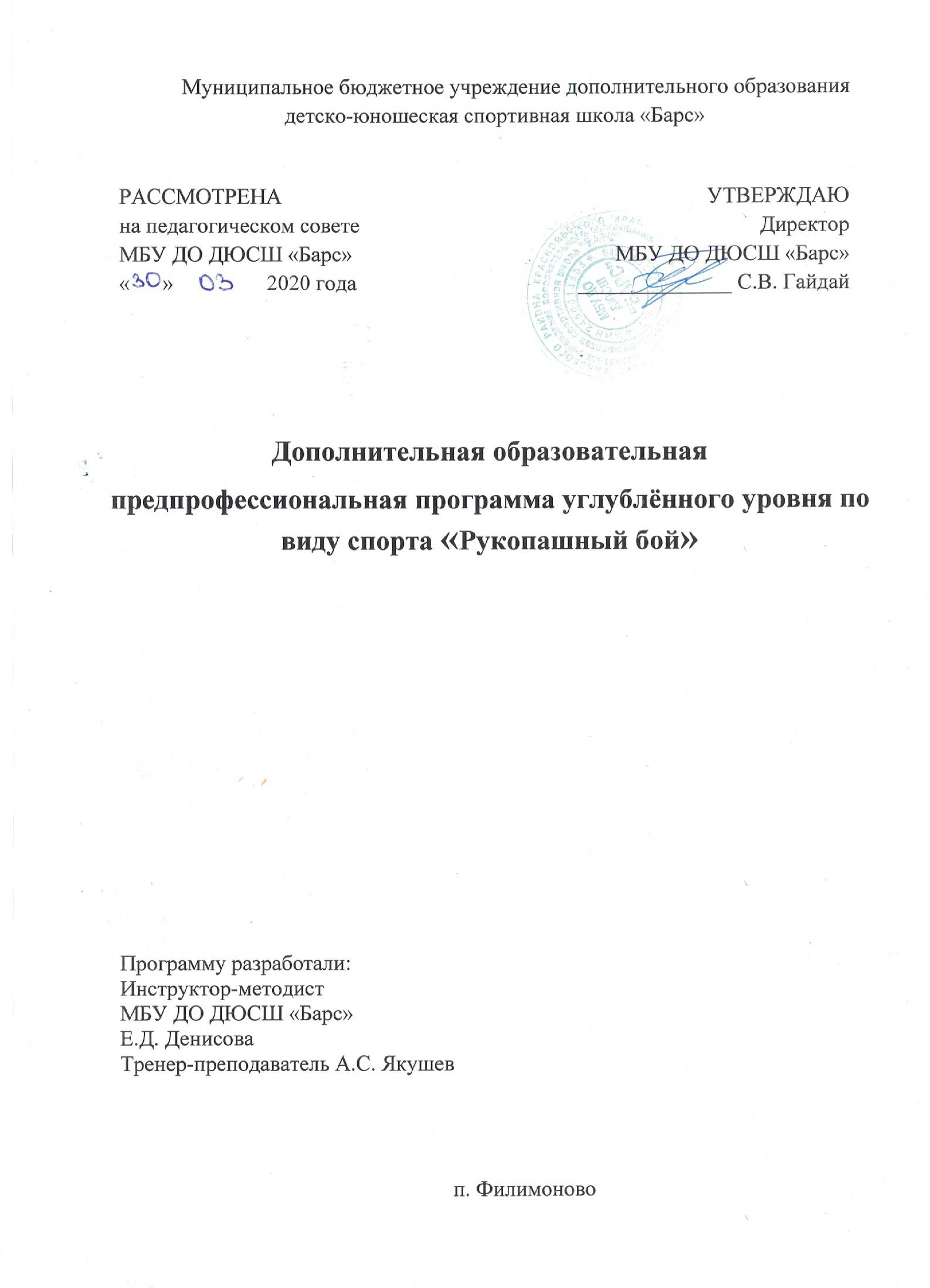 СодержаниеI.	ПОЯСНИТЕЛЬНАЯ ЗАПИСКА1.1	Направленность, цель, задачи образовательной программы.1.2	Характеристика вида спорта.1.3	Условия для зачисления на обучение, срок обучения.1.4	Требования к результатам освоения образовательной программы.II.	УЧЕБНЫЙ ПЛАН ПРОГРАММЫ2.1	Календарный учебный график.2.2	План учебного процесса: теоретические и практические занятияпо предметным областям, участие в тренировочных мероприятиях, физкультурных и спортивных мероприятиях,  самостоятельная работа,формы аттестации.III.	МЕТОДИЧЕСКАЯ ЧАСТЬ ОБРАЗОВАТЕЛЬНОЙ ПРОГРАММЫ3.1	Содержание и методика работы по предметным областям.3.2	Методические материалыIV.	ПЛАН ВОСПИТАТЕЛЬНОЙ И ПРОФОРИЕНТАЦИОННОЙ  РАБОТЫ4.1	Направления воспитательной работы4.2	Основы профессионального самоопределенияV.	СИСТЕМА КОНТРОЛЯ5.1	Порядок и формы текущего контроля, формы аттестации.5.2	Зачётные требования.VI.	ПЕРЕЧЕНЬ ИНФОРМАЦИОННОГО ОБЕСПЕЧЕНИЯI. Пояснительная записка1.1 Направленность, цель, задачи образовательной программыДополнительная образовательная предпрофессиональная программа (далее – Программа) разработана на основании Федерального Закона №273-ФЗ от 29 декабря 2012 года «Об образовании в Российской Федерации», в соответствии с  приказом  №939 от 15 ноября 2018 года Министерства спорта Российской Федерации «Федеральные государственные требования к минимуму содержания, структуры, условиям реализации дополнительных предпрофессиональных программ  в области физической культуры и спорта и к срокам обучения по этим программам».Программа углублённого уровня разработана по виду спорта «рукопашный бой». Утверждена педагогическим советом ДЮСШ «Барс»и учитывает: особенности реализации образовательных программ в области физической культуры и спорта в соответствии с требованиями статьи 84 Федерального закона от 29.12.2012 N 273-ФЗ "Об образовании в Российской Федерации" (Собрание законодательства Российской Федерации, 2012, N 53 (ч. 1), ст. 7598) (далее - Федеральный закон); требования к физкультурно-оздоровительным и спортивным услугам, обеспечивающие безопасность жизни, здоровья обучающихся, сохранность их имущества; методы контроля соответственно Федеральным государственным требованиям; психофизиологические, возрастные и индивидуальные, в том числе гендерные, особенности обучающихся.НаправленностьПрограмма направлена на:отбор одаренных детей;создание условий для физического образования, воспитания и развития детей;формирование знаний, умений, навыков в области физической культуры и спорта, в том числе в рукопашном бою;подготовку к освоению этапов спортивной подготовки, в том числе в дальнейшем по программам спортивной подготовки;подготовку  одаренных  детей  к  поступлению  в  образовательные организации, реализующие профессиональные образовательные программы в области физической культуры и спорта.Цель реализации программы: освоение обучающимися содержания Программы соответственно году обучения на основе формирования ключевых компетенций и профессионального самоопределения.Задачи: продолжить формирование у обучающихся культуры здорового и безопасного образа жизни; продолжить формирование ценностного отношения к занятиям спортом, социальных и позитивных личностных качеств и навыков профессиональной ориентации; способствовать расширению познавательных процессов и способов деятельности в рамках образовательного процесса;организовать деятельность по углублению знаний и умений профессиональной педагогической деятельности. Актуальность образовательной программы: современность, востребованность и целесообразность, новизна в аспекте организации и результатов деятельности обучающихся. Отличительные особенности: увеличение срока обучения до 4-х лет на углублённом этапе на основании расширенного изучения знаний и приобретения обучающимися умений предпрофессиональной направленности. 1.2 Характеристика вида спорта «рукопашный бой»Рукопашный бой (старо-славянское: рукопашь от рука и пахать – размахивать) – спортивное единоборство, система бойцовских приемов, направленная на поражение противника без использования оружия. Она включает в себя изучение ударов руками, ногами и головой, различные блоки, захваты, броски и болевые приемы.Рукопашный бой является одним из самых сложных видов спортивных единоборств, так как практически включает в себя технический арсенал целого ряда единоборств. При этом рукопашный бой  это комплексный вид, который состоит из двух туров соревнований: первый тур  демонстрация владения техникой, применяемой в стандартных ситуациях в бою с невооруженным и вооруженным противником;второй тур  поединки, в которых разрешается проводить контролируемые удары, броски, удержания, болевые и удушающие приемы в определенных положениях бойцов.Особенностями рукопашного боя как вида спорта являются:разносторонние требования к физической, технической и тактической подготовленности спортсменов;высокая динамика и разнообразная вариативность ситуаций в ходе поединков;высокие требования к уровню психической готовности спортсменов (стремлению упорно биться за победу, уверенностью в силах, уравновешенностью и стабильностью эмоций, умению регулировать психическую напряженность и поведение).1.3.Условия для зачисления на обучение, срок обучения.На обучение по Программе принимаются обучающиеся, успешно выполнившие специальные нормативы и имеющие врачебный допуск к занятиям рукопашным боем.1.4. Требования к результатам освоения образовательной программы.Обязательные предметные областиВ предметной области «Теоретические основы физической культуры и спорта» будет знать:историю развития избранного вида спорта; значение занятий физической культурой и спортом для обеспечения высокого качества жизни; этические вопросы спорта; основы общероссийских и международных антидопинговых правил; нормы и требования, выполнение которых необходимо для присвоения соответствующих спортивных званий и спортивных разрядов по избранному виду спорта, а также условий выполнения этих норм и требований; возрастные особенности подростков, влияние на спортсмена занятий видом спорта; основы спортивного питания. В предметной области «Основы профессионального самоопределения»будет знать: разнообразие направлений профессий физкультурно-спортивной отрасли; приобретёт опыт работы в команде, ориентацию на педагогическую и тренерскую профессию.В предметной области «Специальная  физическая подготовка» будет уметь:укреплять здоровье, повышать уровень физической работоспособности и функциональных возможностей организма, что содействует гармоничному физическому развитию, как основы специальной физической подготовки; развивать физические способности (силовые, скоростные, скоростно-силовые, координационные, выносливость, гибкость) и их гармоничное сочетание применительно к специфике занятиям рукопашным боем; иметь разностороннее физическое развитие, способствующее улучшению приспособленности организма к изменяющимся условиям внешней среды; проявлять воспитанное уважение к нормам социального поведения и проявления социально значимых качества личности; опыт работы в команде (группе), приобретёт знания и пробный опыт в профессиональной педагогической деятельности.В предметной области «Вид спорта»: будет развита потребность к физическому развитию и стремлению совершенствовать физические способности (силовые, скоростные, скоростно-силовые, координационные, выносливость, гибкость) в соответствии со спецификой вида спорта «рукопашный бой»;  может демонстрировать владение основами техники и тактики вида спорта «рукопашный бой»; освоит соответствующие уровню подготовленности тренировочные нагрузки;  будет применять правила техники безопасности на занятиях, требования к оборудованию и спортивной экипировке в виде спорта «рукопашный бой»;приобретёт опыт участия в спортивных мероприятиях и мероприятиях профессиональной направленности; будет знать и освоит основы судейства соревнований по рукопашному бою.В предметной области «Различные виды спорта и подвижные игры» будет уметь: точно и своевременно выполнять задания, связанные с правилами вида спорта «рукопашный бой» и подвижных игр; развивать физические качества по виду спорта средствами других видов спорта и подвижных игр; соблюдать требования техники безопасности при самостоятельном выполнении упражнений; приобретать и сохранять собственную физическую форму.В предметной области «Судейская подготовка»будет знать этику поведения спортивных судей;освоит: методику судейства спортивных соревнований и правильное применение на практике; квалификационную категорию по виду спорта.В предметной области «Развитие творческого мышления»научится: Развивать изобретательность и логическое умение;сравнивать, выявлять и устанавливать закономерности, связи и отношения, самостоятельно решать и объяснять ход решения поставленной задачи; развивать концентрированность внимания, находиться в готовности совершать двигательные действия. В предметной области «Специальные навыки»сможет: демонстрировать точное и своевременное выполнение заданий, связанных с обязательными для рукопашного боя специальными навыками; самостоятельно совершенствовать профессионально необходимые физические качества по виду спорта; будет уметь использовать необходимые меры страховки, самостраховки и владеть приёмами предупреждения травматизма; соблюдать требования техники безопасности при самостоятельном выполнении физических упражнений. В предметной области «Спортивное и специальное оборудование»будет уметь осуществлять эффективное использование спортивного оборудования и экипировки в  условиях тренировочных занятий и соревнований.Минимальный возраст для зачисленияМинимальное количество обучающихся в группеСрок обучения14-15 летОпределяется локальным актом ДЮСШ4 года